РАСПИСАНИЕ-ГРАФИКАвтопробег «Москва – Владивосток»Карта Автопробега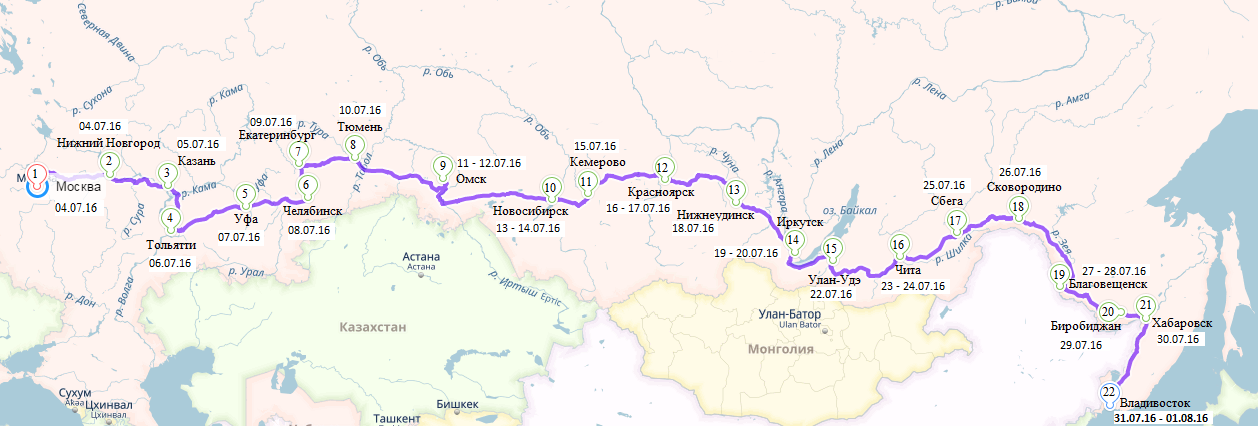 № на карте АвтопробегаДниДатаМероприятияНаселенные пунктырасстояниеза деньрасстояниепо трассе14 июлявстречастартМосква – 10.00 - старткм021-й4 июлявстречаночлегстарт5 июля9.00Нижний Новгородкруглый стол - 2 часамолодежный флэш-моб42042021-йпонедельниквстречаночлегстарт5 июля9.00Нижний Новгородкруглый стол - 2 часамолодежный флэш-моб42042032-й5 июлявстречаночлегстарт6 июля9.00Казанькруглый стол - 2 часамолодежный флэш-моб40082032-йвторниквстречаночлегстарт6 июля9.00Казанькруглый стол - 2 часамолодежный флэш-моб40082043-й6 июлявстречаночлегстарт7 июля8.00Самара Тольяттикруглый стол - 2 часамолодежный флэш-моб380120043-йсредавстречаночлегстарт7 июля8.00Самара Тольяттикруглый стол - 2 часамолодежный флэш-моб380120054-й7 июлявстречаночлегстарт8 июля9.00Уфакруглый стол - 2 часа500170054-йчетвергвстречаночлегстарт8 июля9.00Уфакруглый стол - 2 часа500170065-й8 июлявстречаночлегстарт9 июля10.00Челябинсккруглый стол - 2 часа400210065-йпятницавстречаночлегстарт9 июля10.00Челябинсккруглый стол - 2 часа400210076-й9 июлявстречаночлегстарт10 июля9.00Екатеринбургкруглый стол - 2 часамолодежный флэш-моб200230076-йсубботавстречаночлегстарт10 июля9.00Екатеринбургкруглый стол - 2 часамолодежный флэш-моб200230087-й10 июлявстречаночлегстарт11 июля9.00Тюменькруглый стол - 2 часамолодежный флэш-моб300260087-йвоскресеньевстречаночлегстарт11 июля9.00Тюменькруглый стол - 2 часамолодежный флэш-моб300260098-й11 июлявстречаночлегприбытие18Омск700330098-йпонедельник встречаночлегприбытие18Омск700330099-й12 июляКруглый столДень отдыхастарт13 июля9.00Омсккруглый стол - 2 часамолодежный флэш-моб99-йвторникКруглый столДень отдыхастарт13 июля9.00Омсккруглый стол - 2 часамолодежный флэш-моб1010-й13 июлявстречаночлегприбытие18Новосибирск60039001010-йсредавстречаночлегприбытие18Новосибирск60039001011-й14 июляКруглый столДень отдыхастарт15 июля9.00Новосибирсккруглый стол - 2 часамолодежный флэш-моб1011-йчетвергКруглый столДень отдыхастарт15 июля9.00Новосибирсккруглый стол - 2 часамолодежный флэш-моб1112-й15 июлявстречаночлегстарт16 июля9.00Кемеровокруглый стол - 2 часамолодежный флэш-моб20041001112-йпятницавстречаночлегстарт16 июля9.00Кемеровокруглый стол - 2 часамолодежный флэш-моб20041001213-й16 июлявстречаночлегприбытие18Красноярск54046401213-йсубботавстречаночлегприбытие18Красноярск54046401214-й17 июляКруглый столДень отдыхастарт18 июля8.00Красноярсккруглый стол - 2 часамолодежный флэш-моб1214-йвоскресеньеКруглый столДень отдыхастарт18 июля8.00Красноярсккруглый стол - 2 часамолодежный флэш-моб1315-й18 июлявстречаночлегстарт19 июля9.00Нижнеудинскр. Зима55051901315-йпонедельниквстречаночлегстарт19 июля9.00Нижнеудинскр. Зима55051901416-й19 июлявстречаночлегприбытие18Иркутск52057101416-йвторниквстречаночлегприбытие18Иркутск52057101417-й20 июляКруглый столДень отдыхастарт21 июля9.00Иркутсккруглый стол - 2 часамолодежный флэш-моб52057101417-йсредаКруглый столДень отдыхастарт21 июля9.00Иркутсккруглый стол - 2 часамолодежный флэш-моб520571018-й   21 июля 21 июля 21 июляДорога вдоль Байкала18-й       четверг     четверг     четвергДорога вдоль Байкала1519-й22 июлявстречаночлегстарт23 июля8.00Улан-Удэкруглый стол - 2 часамолодежный флэш-моб46061701519-йпятницавстречаночлегстарт23 июля8.00Улан-Удэкруглый стол - 2 часамолодежный флэш-моб46061701620-й23 июлявстречаночлегприбытие18Чита65068201620-йсубботавстречаночлегприбытие18Чита65068201621-й24 июляКруглый столДень отдыхастарт25 июля9.00Читакруглый стол - 2 часамолодежный флэш-моб1621-йвоскресеньеКруглый столДень отдыхастарт25 июля9.00Читакруглый стол - 2 часамолодежный флэш-моб1722-й25 июляночлегстарт26 июля9.00Сбега49073101722-йпонедельникночлегстарт26 июля9.00Сбега49073101823-й26 июляночлегстарт27 июля9.00Сковородино45077601823-йвторникночлегстарт27 июля9.00Сковородино45077601924-й27 июлявстречаночлегприбытие18Благовещенск64084001924-йсредавстречаночлегприбытие18Благовещенск64084001925-й28 июляКруглый столДень отдыхастарт29 июля9.00Благовещенсккруглый стол - 2 часамолодежный флэш-моб1925-йчетвергКруглый столДень отдыхастарт29 июля9.00Благовещенсккруглый стол - 2 часамолодежный флэш-моб2026-й29 июлявстречаночлегстарт30 июля9.00Биробиджан51089102026-йпятницавстречаночлегстарт30 июля9.00Биробиджан51089102127-й30 июлявстречаночлегстарт31 июля8.00Хабаровсккруглый стол - 2 часамолодежный флэш-моб19091002127-йсубботавстречаночлегстарт31 июля8.00Хабаровсккруглый стол - 2 часамолодежный флэш-моб19091002228-й31 июлявстречаночлегприбытие18Владивосток75098502228-йвоскресеньевстречаночлегприбытие18Владивосток75098502229-й01 августаКруглый столДень отдыхаВладивостоккруглый стол - 2 часамолодежный флэш-моб2229-йпонедельникКруглый столДень отдыхаВладивостоккруглый стол - 2 часамолодежный флэш-моб